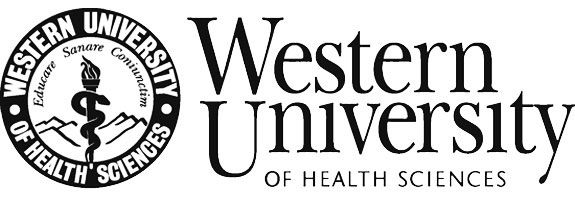 Mailroom Supplies RequestAugust 29, 2019REQUESTOR NAMEDATEDEPARTMENT/BUILDING/ROOM#Paper DeliveryToner DeliveryPostage VoucherPick up RequestSpecial Instructions